Seventh/Eighth Grade Intermediate BandSyllabus 2017-18Jennifer PetersonDirector of BandMarchingeaglesband@gmail.comMiddles School Band Website: www.westmorelandtnbands.weebly.comCourse DescriptionThe purpose of this course is to introduce and develop techniques of instrument playing, ensemble playing, and music reading.Course MaterialsStudent provides:Instrument, accessories, book - SEE ATTACHED SUPPLY LIST. Name and Identification tags on instrument case. (Masking tape is not acceptable) PENCIL – to be kept in the band folder School provides:Music folder Sheet music Students are graded on the following:Performance participation at required performanceswritten workplaying testsdaily participationDaily GradeStudents will be given a grade on how well they demonstrate proper rehearsal and playing techniques. Most of these techniques are taken from the music Standards of Learning. The techniques that will be evaluated include:being on time to class and seat having properly maintained instrument and materials (book, pencil, music, etc.) refraining from chewing anything remaining quiet while the director is talking or the group is playing putting materials away at the end of class demonstrating proper posture, instrument position, and hand position being respectful to the teacher and other students participation in class activities demonstrating proper playing skills Written/Playing AssignmentsThere will be numerous written and playing tests throughout the year. Some assignments will receive numerical grades and others will receive letter grades. Letter grades will be converted using the county’s grading scale. Late work may receive a reduced grade. An assignment that is not turned in will receive a “0.”Practice Evaluation/Practice Pass CardsPractice Cards may be given some weeks to document the amount of time, and the content, that each student practices. Cards must be signed by a parent/guardian. Late work may receive a reduced grade.Performance ParticipationSince band is a performing art, concerts and performances are the culmination of what we learn in class. Each student is expected to attend all required performances. A band is a large team in which the absence of one team member can hinder the success of the remaining members. To receive the full grade each student must remain for the duration of all groups performing on the concert, and must demonstrate proper audience and performance etiquette. To make up the grade for missing a performance excused (illness or prior approval from the director), the student must perform a solo in front of the grade. Cell phones are not permitted to be in the students’ possession during a concert. As our performances are a special event, we have a special “uniform” listed below. This is also a way to teach our students we dress certain ways for certain occasions.Concert  AttireBand poloBlack dress pants (NOT jeans, NOT yoga pants, NOT sweat pants)Black socksBlack dress shoes (not Nike, etc. tennis shoes)DisciplineBand is a team, and everyone’s mutual respect for the other team members is crucial to our success. As long as we respect each other equally, discipline problems will be minimal. Problems that begin to interfere with class progress will be handled with teacher-student conferences, parent contacts, and then office referrals.* * Behavior that is belligerent or may threaten the safety of a student will result in an immediate referral to the appropriate grade level administrator.School-wide Tardy PolicyWe will follow the school-wide policy regarding tardies as outlined in the daily planner.Teacher’s PhilosophyIt is my belief that all children can experience success in music. I will operate our classroom in a positive and supportive manner focusing on the student at all times. I am excited to offer your child an opportunity that we hope will be one of the most memorable experiences of his/her middle school career. Please call at anytime with questions or concerns.Westmoreland Middle School Band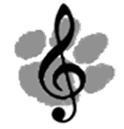 Student’s Name ______________________________________I have read the syllabus and understand the manner in which I/my child will be graded. I also understand the discipline procedure, have put performance dates on my calendar, and understand other practices and procedures outlined in the syllabus.Student’s Signature____________________________________Parent’s Signature _____________________________________Date______________________Parent’s Daytime Phone #(s)______________________________Parent’s Email Address(es)________________________________________________________ALL 7TH  & 8th  GRADE STUDENTS MUST HAVE THEIR INSTRUMENTS, MATERIALS, AND SIGNED SYLLABUS FORM BY THE THIRD DAY OF CLASS to participate in class activities and receive the full daily grade. If you have had a problem obtaining an instrument or materials by that time, please send a note or email letting me know. If I know what is going on I can try to make arrangements for your child to borrow materials.Due on the second day of class. Thank you!